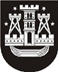 KLAIPĖDOS MIESTO SAVIVALDYBĖS TARYBASPRENDIMAS DĖL kLAIPĖDOS MIESTO SAVIVALDYBĖS TARYBOS 2017 M. LAPKRIČIO 23 D. SPRENDIMO nR.t2-315 „dĖL LEIDIMŲ LAIDOTI IŠDAVIMO, LAIDOJIMO IR Klaipėdos miesto VIEŠŲJŲ KAPINIŲ LANKYMO TVARKOS APRAŠO IR NETVARKOMŲ KAPAVIEČIŲ PRIPAŽINIMO NEPRIŽIŪRIMOMIS IR KAPAVIETĖS IDENTIFIKAVIMO KOMISIJOS NUOSTATŲ PATVIRTINIMO“ PAKEITIMO2021 m. sausio 28 d. Nr. T2-22KlaipėdaVadovaudamasi Lietuvos Respublikos vietos savivaldos įstatymo 18 straipsnio 1 dalimi, Kapinių tvarkymo taisyklėmis, patvirtintomis Lietuvos Respublikos Vyriausybės . lapkričio 19 d. nutarimu Nr. 1207 „Dėl Lietuvos Respublikos žmonių palaikų laidojimo įstatymo įgyvendinamųjų teisės aktų patvirtinimo“, Klaipėdos miesto savivaldybės taryba nusprendžia:Pakeisti Leidimų laidoti išdavimo, laidojimo ir Klaipėdos miesto viešųjų kapinių lankymo tvarkos aprašą, patvirtintą Klaipėdos miesto savivaldybės tarybos 2017 m. lapkričio 23 d. sprendimu Nr. T2-315 „Dėl Leidimų laidoti išdavimo, laidojimo ir Klaipėdos miesto viešųjų kapinių lankymo tvarkos aprašo ir Netvarkomų kapaviečių pripažinimo neprižiūrimomis ir kapavietės identifikavimo komisijos nuostatų patvirtinimo“, ir jį išdėstyti nauja redakcija (pridedama).Skelbti šį sprendimą Teisės aktų registre, vietinėje spaudoje ir Klaipėdos miesto savivaldybės interneto svetainėje.Savivaldybės merasVytautas Grubliauskas